                                                       MAYIS AYI GERİ DÖNÜŞÜM ÇİZELGESİ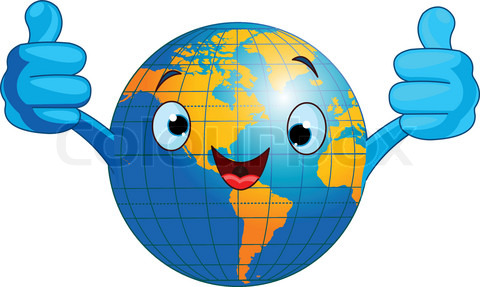 ÇOCUĞUN ADI/SOYADI